Wandsworth Hospital and Home Tuition Service (HHTS) Medical PRU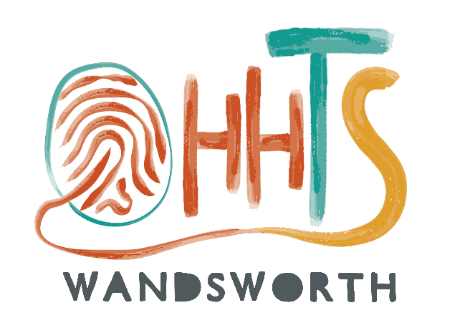 CAMHS Campus SchoolBuilding Number 5, Springfield University Hospital61 Glenburnie Road, Tooting, SW17 7DJEmail:   info@hhts.wandsworth.sch.uk Tel:  0203 513 6103Headteacher: Tara Bell PERSON SPECIFICATIONPost Title: Specialist BSL Higher Level Teaching Assistant (HLTA)EXPERIENCEEssential: 
Experience of working with school aged young peopleExperience of working with d/Deaf young peopleDesirable: Experience of working with young people with additional needsExperience of implementing literacy assessments/interventions QUALIFICATIONSEssential: 
Very good numeracy/literacy skills (evidenced through GCSE or equivalent qualification)Relevant undergraduate degree/NVQ 3 in education, Teaching Assistance qualification or experience within education Minimum of Level 2 qualification in British Sign Language Desirable: BSL Level 3 or above Relevant qualifications in psychology and/or SENKNOWLEDGE AND SKILLSEssential: 
Excellent interpersonal skills Excellent communication skills; both in writing and in English/BSLAbility to self-evaluate learning needs and actively seek learning opportunitiesAbility to relate well to children and adultsAbility to work constructively as part of a team; understanding classroom roles and responsibilities and your own position within theseAbility to implement equal opportunities and inclusion for all pupils Desirable: Full working knowledge of relevant polices and codes of practice and awareness of relevant legislation relating to education and safeguardingWorking knowledge of national curriculum and other relevant learning programmesUnderstanding of the principles of child development and learning processes and, in particular, barriers to learningAbility to plan effective actions and interventions for pupils at risk of underachievingAbility to review pupil progress and report to internal and external agenciesJune 2021